Instruções (POR FAVOR, LEIA COM ATENÇÃO E SIGA O PASSO A PASSO):Para pagamentos de valores originados em dólares/euro/outras moedas, o(a) solicitante deve realizar a conversão do valor através do site do BANCO CENTRAL, disponível no link: https://www.bcb.gov.br/conversao, tendo como referência de conversão a data da assinatura deste recibo;Anexar na página seguinte do Recibo o print da tela de conversão da moeda do Banco Central (quando for o caso pagamentos em outras moedas). Esse valor deve ser o mesmo discriminado em reais no texto do Recibo);Preencha corretamente TODOS os dados do Recibo Modelo A da CAPES (abaixo) e CONFIRA AS INFORMAÇÕES com atenção;O documento final que será submetido no Google Forms deve ser salvo em formato PDF, ARQUIVO ÚNICO, nesta ordem: 1) Recibo Modelo A; e 2) Print da tela de conversão da moeda do Banco Central (quando aplicável); Após incluir todos os documentos na ordem acima (quando aplicável), salve o PDF e assine o RECIBO digitalmente no campo “Assinatura do prestador de serviços” utilizando o assinador digital do Gov.br.IMPORTANTE: Após assinatura via Gov.br o documento não deve mais ser alterado e nem renomeado, a fim de não invalidar a autenticação da assinatura.ATENÇÃOExcluir estas informações e as marcações em amarelo do texto antes da conversão em PDF e assinatura deste recibo!MODELO “A”ATENÇÃO: Utilizar este modelo quando ocorrer pagamento de diárias ou remuneração de serviço a pessoas físicas que não possuam talonários de Notas Fiscais de Serviços (Outros Serviços de Terceiros – Pessoas Físicas).CAPES – COORDENAÇÃO DE APERFEIÇOAMENTO DE PESSOAL DE NÍVEL SUPERIOR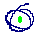 PROJETO N.ºPROEX/CAPESRECIBOEu, <<NOME DO DOCENTE>>, recebi da Fundação CAPES/Paulo Waldir Tardioli, CPF 601.916.199-49, a importância de R$ <<VALOR NUMÉRICO DA NOTA>> (<<VALOR POR EXTENSO DA NOTA>>), em caráter eventual e sem vínculo empregatício, a título de reembolso pelo pagamento a <<RAZÃO SOCIAL DA EMPRESA OU PRESTADOR DE SERVIÇO>> (CNPJ OU CPF: <<NÚMERO DO CNPJ, SE EMPRESA, OU CPF, SE PESSOA FÍSICA>>, NF / INVOICE. no <<NÚMERO DA NOTA FISCAL>>, de <<DATA DE EMISSÃO DA NOTA FISCAL, NO FORMATO DD/MM/AAAA>>, referente a << AQUISIÇÃO DE MATERIAL DE CONSUMO ou PRESTAÇÃO DE SERVIÇO>>.                                        VALOR DO REEMBOLSO                     R$ <<VALOR NÚMERICO>>IDENTIFICAÇÃO DO PRESTADOR DE SERVIÇOIDENTIFICAÇÃO DO PRESTADOR DE SERVIÇOIDENTIFICAÇÃO DO PRESTADOR DE SERVIÇONome: <<NOME DO DOCENTE SEM ABREVIAÇÃO>>Nome: <<NOME DO DOCENTE SEM ABREVIAÇÃO>>CPF: <<NÚMERO DO CPF DO DOCENTE NO FORMADO XXX.XXX.XXX-XX>>Profissão: Professor do Magistério SuperiorRG / Passaporte (se estrangeiro): <<NÚMERO DO RG DO DOCENTE E ÓRGÃO EMISSOR>>RG / Passaporte (se estrangeiro): <<NÚMERO DO RG DO DOCENTE E ÓRGÃO EMISSOR>>Endereço Completo: Departamento de Engenharia Química, Universidade Federal de São Carlos, Rod. Washington Luiz, km 235, Jardim Guanabara, 13565-905, São Carlos, SP.Endereço Completo: Departamento de Engenharia Química, Universidade Federal de São Carlos, Rod. Washington Luiz, km 235, Jardim Guanabara, 13565-905, São Carlos, SP.Endereço Completo: Departamento de Engenharia Química, Universidade Federal de São Carlos, Rod. Washington Luiz, km 235, Jardim Guanabara, 13565-905, São Carlos, SP.ASSINATURAS BENEFICIÁRIO/PRESTADOR DO SERVIÇOASSINATURAS BENEFICIÁRIO/PRESTADOR DO SERVIÇOAtesto que os serviços constantes do Presente recibo foram prestados.Em: São Carlos, <<DIA>> de <<MÊS>> de <<ANO>>.Assinatura do Beneficiário do AuxílioPor ser verdade, firmo o presente recibo.São Carlos, <<DIA>> de <<MÊS>> de <<ANO>>.    Assinatura do prestador de serviço